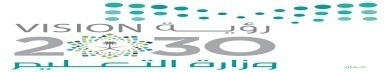 المملكة العربية السعودية                                                            الإدارة العامة للتعليم المتوسطة الثانية                     اختبار الفصل الدراسي الثاني- الدور الأول   السؤال الأول:  أ / اختاري الإجابة الصحيحة من بين الأقواس :          1ـ القشرة الرقيقة بين التمر والنواة تسمى  :   ( أـ القطمير ـ ب ـ  الشمس  ــ  ج ـ القلم -      د ـ الضوء ) .2ـ أقر كفار قريش بتوحيد :   (  أ ــ الأسماء والصفات  ــ ب ـــ الربوبية  ــ ج ـــــــ الألوهية  –   د ــــ الإيمان   ) .3ـ تجاوز الحد هو معنى  :    ( أ ــــ الصدق  ـ             ب ــــ الحياء  ـ   ج ــــ الظلم  -        د ـ  الكذب  ) .4ـ السالم من المعايب والآفات والنقائص هو اسم الله : (أ ـــ  العزيز ـ   ب ـــــ الملك  ـ  ج ــــ الرحمن  دـ السلام )5ـ دخول وقت الصلاة من  :          ( أ ـــ الشروط  –  ب ـــــ  الأركان  –   ج ــــــــ الواجبات  –            د ـــــــ السنن  )6ـ وصف الله تعالى حال الناس بغير التوحيد :   ( أ ــ  بالعلم  -  ب – الضلال  ج ـــــ  بالإيمان –  دـ  بالظلم  ).7ـ التوحيد يكفر السيئات من نتائج التوحيد : ( أ ــ في الدنيا  ــ  ب ــ في الحياة الاجتماعية  ــ ج ــ في الآخرة  د ــــ على الفرد )8ـ البضع هو عدد ما بين  :                 أ ــــ (  ٣ -١٠ )          ب ـــــ ( ٣- 8 )        ج ـــــــ (  ٣- ٦ )         د ـــ ( ٣ -  9) .9ـ يكنى بأبي هريرة هو الصحابي:( أ ــ عبد الرحمن بن صخر  ــ ب ـ معاذ بن جبل ـ ج ـــــ عثمان بن عفان – د أنس بن مالك).10 ـ الحكمة من سجود السهو :   ( أ ـ الكلام   ــ ب ـ إرغام الشيطان   ــ ج ـــــ  الحركة –  د ــــــ العبث في الصلاة  ) ب : ضعي الرقم المناسب امام  وجه الدلالة بما يناسبه من الأدلة التالية:السؤال الثاني أ / : اكتبي أمام العبارات المصطلح المناسب لها من بين الاقواس التالية:     ( الوحي – الذكر - الكير – الحياء – الشرك في الربوبية – الهداية – العبادة – النفاق – سجود السهو- محبة الله  ب : أكملي الفراغات بما يناسبها من الكلمات التالية ببيان معناها :[ زحفا   - العظمة – القران  – السفينة  –  كذب – التجبر  ]1ـ قال تعالى ( ومن أظلم ممن افترى على الله ) معنى افترى ........................................2- قال تعالى ( فإذا ركبوا في الفلك دعوا الله مخلصين) معنى الفلك  ............................3- قال تعالى ( اتل ما أوحي إليك من الكتاب ) .......................................................4ـ قال النبي ﷺ (تباركت يا ذا الجلال والإكرام ) معنى الجلال ......................................5ـ قال النبي ﷺ ( لو يعلمون ما فيهما لأتوهما حبواً ) معنى حبواً ..................................                                                                                                    ( 2)     يتبـــــــــــــــع السؤال الثالث أ / :  ضعي ( صح  ) أو  (  خطأ  ) أمام العبارات  التالية:1ـ التفكر في خلق السموات والأرض وما فيهما يقود إلى إدراك انها خلقت لحكمة بالغة    (               )2ـ نزلت الآية ( ووصينا الإنسان بوالديه حسنا ) في عبدالله بن مسعود .                        (               )3ـ أثقل الصلوات على المنافقين : صلاة العشاء والفجر  .                                           (                )4ـ من سنن الصلاة الأكل والشرب .                                                                          (                )5ـ أسباب سجود السهو الزيادة والنقص والشك .                                                      (                )   ــــــــــــــــــــــــــــــــــــــــــــــــــــــــــــــــــــــــــــــــــــــــــــــــــــــــــــــــــــــــــــــــــــــــــــــــــــــــــــــــــــــــــــــــــــــــــــــــــــــــــــــــــــــــــــــــــــــــــــــــــــــــــــــــــــــــــــــــــــــــــــــــــــــــــــــــــــــــــــــــــــــــــــــــــــــــــــــــــــــــــــــــــــــــــــــــــــــــــــــــــــــــــــــــــــــــــــــــــــــــــــــــــــــــــــــــــــــــــــــــــــــــــــــــــــــــــــــــــــــــــــــــــــــــــــــــــــــــــــــــــــــــــــــــــــــــــــــــــــــــــــــــــــــــــــــــــــــــــــــــــــــــــــــــــــــــــــــــــــــــــــــــــــــــــــــــــــــــــــــــــب ـــــ اختاري الإجابة المناسبة مما يلي :                             وصف ذو الوجهين بأنه شر الناس  فيه إشارة إلى ( أ ـ هذا الفعل تأباه الفطرة السليمة ـ ب ـ تؤيده الطبيعة البشرية ).........................................................................................................................................من العبادات الظاهرة الفعلية : أ ــــ اعتقاد وحدانية الله ،  ب ــــــ الصلاة .......................................................................................................................................من أركان العبادة : أ ـــــ محبة الله والخوف منه      ،    ب ـ  موافقة لسنة رسول الله .........................................................................................................................................ج ــ أكملي الحديث التالي قال الرسول صلى الله عليه وسلم ( آية المنافق ............. إذا حدث .................وإذا وعد  ....................... وإذا اؤتمن ...........................)                                                              ( 3 )                                 انتهت الأسئلة                                  تمنياتي لكن بالتوفيق والصواب الدليل الرقموجة الدلالة مقال تعالى ( غلبت الروم )أرسل الله جميع الرسل عليهم السلام بالتوحيد..١قال النبي ﷺ لما نزلت : {سبح اسم ربك الأعلى } قال اجعلوھا في سجودكم.نهى النبي ﷺ أن يتخذ قبره مسجداً . .٢قال تعالى : { إن قارون كان من قوم موسى  (الحياة الحقيقية الكاملة ..٣قال تعالى :{و إن الدار الاخرة لهى الحيوان لو كانوا يعلمون قارون من قبيلة موسى عليه السلام .٤قال النبي ﷺ( اللهم لا تجعل قبري وثنا يعبد )ما يقال في السجود .٥قال تعالى :{ ولقد بعثنا في كل أمة رسولا أن اعبدوا الله)١٥المصطلح المناسبالعبارةممحبة العبودية المستلزمة للذل والخضوع والتعظيم والطاعة..1سجدتان يسجدها المصلي آخر صلاته  لزيادة أو نقص أو شك..2إظهار الخير و إبطان الشر ..3اسم جامع  لكل ما يحبه الله و يرضاه من الأقوال والأعمال. .4بيان طريق الحق والتوفيق لقبوله..5جعل شريك مع الله تعالى في ربوبيته..6 خلق يبعث على فعل الحسن و ترك القبيح. .7آلة يستخدمها الحداد للنفخ في النار لإشعالها..8تمجيد الله تعالى وتقديسه وتسبيحه والثناء عليه..9الإعلام بخفاء وهو الإلهام. 10